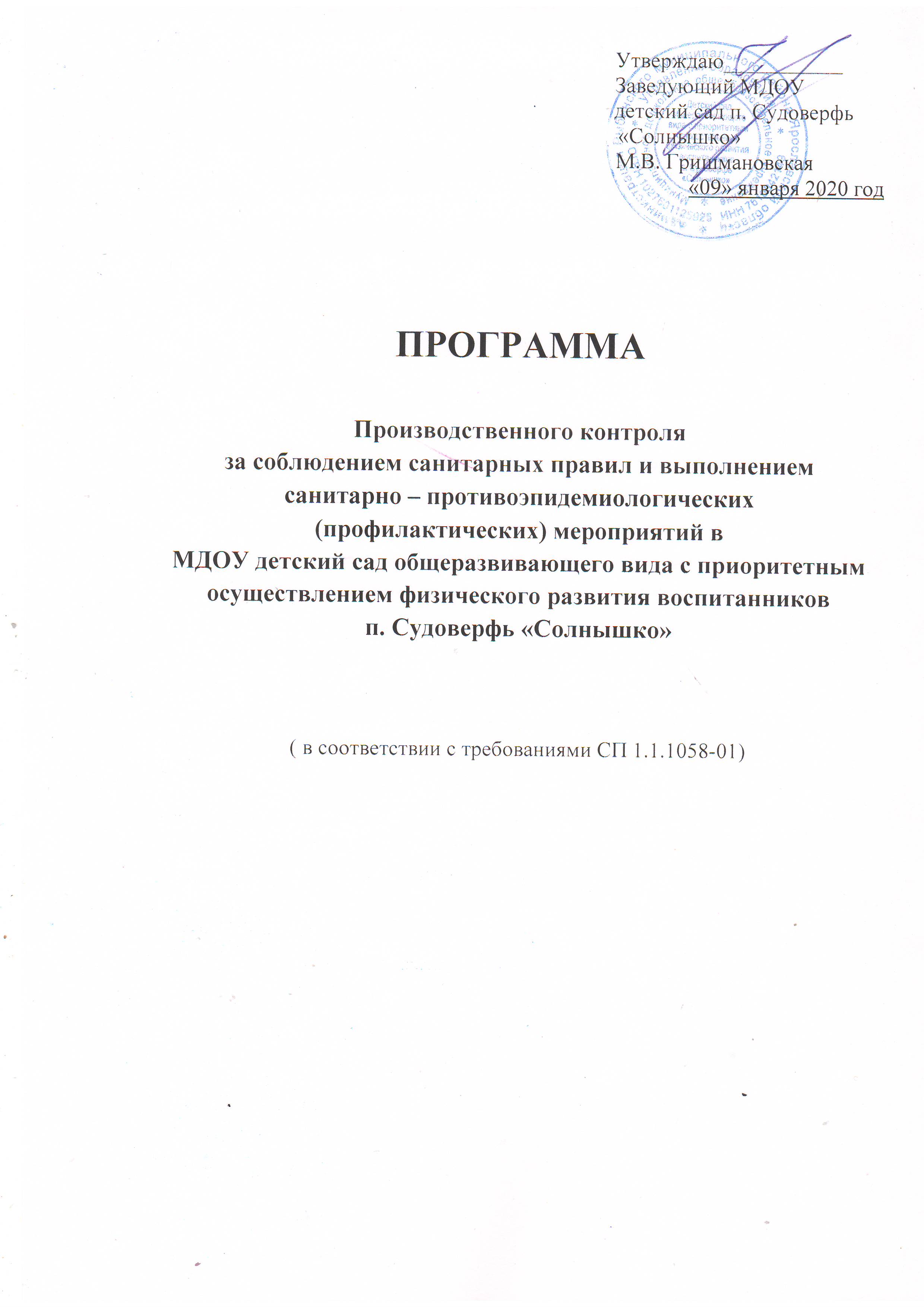 Перечень №2Должностных лиц, на которых возложены функции по осуществлению производственного контроляЗаведующий детским садом: Гришмановская Марина ВладимировнаСтаршая медсестра: Лобачева Ольга НиколаевнаПеречень №3 Должностей работников, подлежащих профессиональной гигиенической подготовке.Перечень №4Формы учета и отчетности1. Выборка продуктов согласно накопительной ведомости по месяцам в ГЦСЭН кааб. 27 – (Ежеквартально ГЦСЭН)2. Годовая форма 85-К с приложением для статистической обработки данных острой заболеваемости. (ДДОМ)Перечень №5«О возможных аварийных ситуациях, создающих угрозу санитарно – эпидемиологическому благополучию детей, населению».Перечень№6Контроль за соблюдением санитарных нормПеречень №7Инструментальный и лабораторный контроль за ДДУ.№ДолжностьКоличество работниковДата прохождения обученияСрок следующего обучения1Заведующий1Март 2020г.Март 2022г.2Воспитатель19Март 2020г.Март 2022г.3Помощник воспитателя13Март 2020г.Март 2021г.4Повар3Март 2020г.Март 2021г.5Другая категория сотрудников19Март 2020г.Март 2022г.№Аварийная ситуацияКуда сообщить1Массовые инфекционные и неинфекционные заболевания и отравления52-46-73 ОГДиП2Прекращение централизованной подачи питьевой воды52-46-73 ОГДиП21-14-33 гл. врач3Отключение электроэнергии------------4Аварийные выбросы------------5Засоры канализационной системы, которые могут вовлечь вспышку ОКИ в группе, пищеблоке------------6Выход из строя холодильного и технического оборудования, способный привлечь вспышку ОКИ аварийные------------7Другие аварийные ситуации------------№Наименование мероприятийВедение документацииОтветственный1Контроль аварийных ситуацийВедение журнала аварийных ситуацийЗам. по АХЧ2Контроль за санитарным состоянием пищеблока. Проведение бракеража сырой и готовой продукцииВедение журнала бракеража сырой и готовой продукцииСт.медсестра3Контроль за «С»-витаминизацией 3-х блюд и витаминизированного напиткаВедение журнала «С»-витаминизации Ст.медсестра4Осмотр работников пищеблока на гнойные заболеванияВедение журнала «Здоровье». Ведение журнала гнойничковых заболеванийСт.медсестра5Соответствие норм питания гигиеническим рекомендациям в зависимости от длительности пребывания в МДОУВедение журнала накопительной ведомостиЗаведующий, Ст.медсестра6Наличие утвержденного примерного меню, его фактическое выполнение. Организация щадящего питанияПримерное менюЗаведующий, Ст.медсестра7Соблюдение технологии и рецептуры приготовления блюд. Объем порций, соответствие их возрасту детейТехнологические картыЗаведующий, Ст.медсестра8Контроль за санитарно-гигиеническими условиями (световой, воздушно-тепловой, сан.эпид.режим)Санитарный журналЗаведующий, Ст.медсестра9Контроль за правильностью рассаживания детей за партами, столамиЖурналЗаведующий, Ст.медсестра10Контроль за организацией физического воспитания, закаливанияЖурналЗаведующий, Ст.медсестра11Разработка плана медико-педагогических мероприятий по укреплению здоровья детейПлан мероприятийЗаведующий, Ст.медсестра12Организация и контроль за прохождением мед.осмотраЖурнал контроля за прохождением мед.осмотраСт.медсестра13Организация гигиенического обученияСт.медсестра14Организация и проведение лабораторно-инструментального контроля за условиями обучения и воспитания (в соответствии с приложением №7)Журнал производственного контроляЗаведующий, Ст.медсестра№Наименование исследованийМесто отбора пробКратность отбора пробКол-воОтветственный1Исследование готовых блюд на содержание вит. «С»Со стола2 раза2Заведующий2Бактериологическое исследование смывов на БГПКПищеблок группы2 раза в год40Заведующий3Бак.исследование воды водопроводнойПищеблок группы2 раза в год после проведения кап. Ремонта, после аварийных ситуаций, перед началом учебного года2Заведующий4Бак. Исследование воды кипяченойГруппы2 раза в годЗаведующий5Бак. Исследование кулинарных изделийПищеблок2 раза в годЗаведующий6Замеры микроклиматаГруппы1 раз в годЗаведующий7Замеры искусственной освещенностиИгровые, спальни1 раз в годЗаведующий8Исследование смывов на энтеробиозИгрушки, инвентарь1 раз в годЗаведующий9Исследование песка на содержание яиц гельминтовПесочницы1 раз в годЗаведующий10Гигиеническое обучение работников пищеблока, воспитателей, помощников воспитателей1 раз в 2 годаЗаведующий